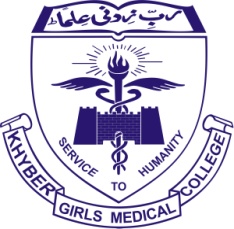 KHYBER GIRLS MEDICAL COLLEGE, PESHAWARAPPLICATION FOR ADMISSION TO M.PHIL / DMJ     Serial No.__________________Area of Study in which admission is sought: _______________________________PERSONAL INFORMATION								Name (in capital letters) ___________________________________________________________Gender 	_____________________ Date of Birth___________________________________				Father’s Name/ Husband’s Name_____________________________________________________C.N.I.C No._______________________________________________________________________Mailing Address___________________________________________________________________________________________________________________________________________________Permanent Address________________________________________________________________Contact No.	______________________________ _____________________________________Domicile _________________________   Province____________________________University Registration No. ______________________ PMDC Registration No.________________E-mail address_____________________________________________________________________Current Place of Work ________________________________________________________		Any distinction____________________________________________________________________References 1. _________________________________________________________                                  2. __________________________________________________________Relevant Education QualificationsAcademic Record *Teaching experience in relevant discipline______________________________________________     *Relevant Research experience and publicatios_____________________________________________    * List of workshops / courses attended        *(attach extra sheet if necessary)Employment Record Starting from House Job (attach extra sheet if necessary):I certify that the particulars given above are correct. I pledge to abide by the rules and regulations.Date: _____/_____/2018							Applicant Signature:REMARKS: (To be field by office only)Area of study in which admission is granted:		Member 1	Member 2	Member 3                                 Associate Dean     Post Graduate Medical Education DepartmentReceived Rs.    2000/-                             Vide Receipt No. ____________________      Date._____/_____/2018Accountant:     										CHECK LIST I HAVE ATTACHED ATTESTED PHOTOCOPIES OF THE FOLLOWING DOCUMENTS:C.N.I.CDomicile CertificateMBBS DegreeAcademic CertificatePMDC registration CertificateExperience Certificates03 Passport size recent Photographs (Attested on the back)Certificates of honorsAffidavit (in original) on judicial stamp paper on prescribed manner.Certificates of workshops/course attendedPublished articlesHouse Job CertificatesELIGIBILITY MBBS from an institution recognized by PM&DC with valid registration.The candidates must have completed house job at institution approved by PM&DC. IMPORTANTThe application must reach the office of Associate Dean Post Graduate Medical Education within 20 days after publication of the advertisement.The application form can also be downloaded from our College website www.kgmc.edu.pk. The application form fee will be deposited at the time of submitting application form. Application form fee is Rs. 2000/- and is non-refundable.Incomplete form or application received after due date will not be entertained.Candidates must appear in an entry test conducted by the relevant department Candidates possessing experience in the relevant field will be preferred.Candidates employed in any Government or Semi-Government/ Private Institution/Organization should apply through proper channel and should also send an advance copy of application along with the relevant documents.Candidates employed in any Government or Semi-Government /Private Institution/Organization, must submit NOC from the concerned Institution/Organization within 30 days after initial selection failing which the selection will be deemed to have lapsed.It is further emphasized that as this Post Graduate qualification is a full time task, the selected candidates must get leave/deputation from the concerned institution within two months, otherwise the admission will be cancelled.The selection of the candidates by the Postgraduate Medical Education Committee shall be final.Original documents will be presented in person for verification during the interview.College reserves the right to withdraw the offer of admission in any discipline without mentioning any reason and without notice.No TA/DA shall be admissible for test/interview.	Khyber Girls Medical College, P.D.A Building, Block # IV, Phase-V, Hayatabad, PeshawarOffice Telephone: 091-9217684-98 Fax: 9217702, (Extension 117) Website: www.kgmc.edu.pkExamination/QualificationRoll NoYear of PassingUniversity/CollegeMarks ObtainedTotal MarksGrade/ Division%age of Marks Obtained MBBSRoll NoYear of passingInstituteMarks Obtained Total Marks%age of Marks ObtainedNumber of AttemptsS.S.C  or EquivalentF.S.C  or Equivalent1st Professional MBBS2nd Professional MBBS3rd Professional MBBS4th Professional MBBS Total Marks in all 4 Professional ExaminationsSr. No Name of Institute/OrganizationPeriod Period Designation BPSJob Description (teaching/ Research/ Admn)Nature of Job (Permanent/Temporary)Sr. No Name of Institute/OrganizationFromTo Designation BPSJob Description (teaching/ Research/ Admn)Nature of Job (Permanent/Temporary)